Istituto Comprensivo Don Aldo Mei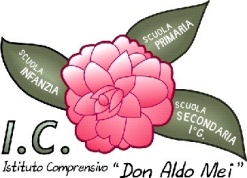 S. Leonardo in TreponzioS. Leonardo in Treponzio, 11 dicembre 2015Prot. NAi membri del Consiglio di IstitutoIl Presidente del Consiglio di Istituto,Visti gli artt. 8 e 10 del D. Lgs. 16.04.1994, N. 297,CONVOCA IL CONSIGLIO DI ISTITUTOnei locali della sede legale dell’Istitutoper  le  ore   17.30   di   venerdì  18  dicembre  2015per la trattazione dei seguenti argomenti all’O.d.G.:Lettura e approvazione del verbale della seduta precedente;Approvazione piano visite di istruzione a. sc. 2014/15;Piano offerta formativa triennale (POFT): linee di indirizzo della Dirigente Scolastica e informazioni varie;Comitato di valutazione dei docenti: scelta dei membri di competenza del Consiglio di Istituto;Utilizzo aule e laboratori del nuovo polo scolastico da parte di enti e associazioni richiedenti;Chiusure pre-festive dell’Ufficio di Segreteria a. sc. 2015/16;Variazioni di bilancio;Comunicazioni della Dirigente;Varie ed eventuali. Il Presidente del Consiglio di IstitutoAdriano Tocchini